Вариант 1.МОДУЛЬ «РУССКИЙ ЯЗЫК»СУБТЕСТ 1. ЛЕКСИКА. ГРАММАТИКА  Инструкция к выполнению субтестаВремя выполнения теста - 15 минут. Тест включает 25 позиций.При выполнении теста пользоваться словарём нельзя. Вы получили тест и матрицу. Напишите ваше имя и фамилию на каждом листе матрицы. В тесте слева даны предложения (1, 2 и т.д.), а справа - варианты выбора. Выберите правильный вариант и отметьте соответствующую букву на матрице. Например:                                 А   Б   В   Г     (Б - правильный вариант)Если Вы ошиблись и хотите исправить ошибку, сделайте так:                                 А   Б   В   Г     (А - ошибка, Б - правильный вариант).Отмечайте правильный выбор только на матрице, в тесте ничего не пишите.Задания 1-25. Выберите правильный вариант.СУБТЕСТ 2. АУДИРОВАНИЕМАТЕРИАЛЫ ДЛЯ ТЕСТИРУЕМЫХИнструкция к выполнению тестаВремя выполнения теста – 15 мин.При выполнении теста пользоваться словарем нельзя.После каждого прослушанного сообщения или диалога нужно выполнить задание: выбрать правильный вариант и отметить соответствующую букву на матрице. Например:                                 А   Б   В   Г     (Б - правильный вариант)Если Вы ошиблись и хотите исправить ошибку, сделайте так:                                 А   Б   В   Г     (А - ошибка, Б - правильный вариант).Отмечайте правильный выбор только на матрице, в тесте ничего не пишите.Все тексты звучат два раза.Часть I	Слушайте. Выберите правильный ответ в данной ситуации.1.	(А) Спасибо!	(Б) Спокойной ночи!	(В) Пока!2.	(А) Идите прямо, это недалеко.	(Б) Магазин дальше по улице.	(В) Вот, пожалуйста.3.	(А) Не курить!	(Б) Нет, у нас курить нельзя.	(В) Курение вредит здоровью.4.	(А) Я крайний, можете стать после меня.	(Б)  Очередь очень длинная.	(В) Я должен стоять в очереди?5.	(А) У нас хорошая зарплата. 	(Б) Как обычно, 10-го числа .	(В) Зарплату переводят на карту.Часть IIСлушайте,  дайте правильный ответ.6. Касса начинает работать: (А) в 10.00(Б)  в 12.30(В)  в 14.007. Перерыв на обед:  (А) бывает с 12.30 до 14.00(Б) переносится с 12.30 на 14.00(В) начинается в 14.00Слушайте,  дайте правильный ответ.8. Вы позвонили в: (А) больницу(Б) дежурному (В) дэз9. Вас просят:(А) Подождать(Б) Позвонить через полчаса(B) Ответить на вопросы10. Вам ответят: (А) сейчас(Б) когда освободится диспетчер(В) через часСУБТЕСТ 2. ЧТЕНИЕИнструкция к выполнению тестаВремя выполнения теста - 15 минут.При выполнении теста  нельзя  пользоваться словарём.После каждого прослушанного сообщения или диалога нужно выполнить задание: выбрать правильный вариант и отметить соответствующую букву на матрице. Например:                                 А   Б   В   Г     (Б - правильный вариант)Если Вы ошиблись и хотите исправить ошибку, сделайте так:                                 А   Б   В   Г     (А - ошибка, Б - правильный вариант).Отмечайте правильный выбор только на матрице, в тесте ничего не пишите.Часть I.  Задания 1-5. Прочитайте объявления и дайте правильный ответ:1. Вы можете увидеть это объявление в ... .	(А) самолёте	(Б) магазине	(В) метро2. Вы можете увидеть это объявление в ... .	(А) библиотеке	(Б) банке	(В) музееМеста для инвалидов, лиц пожилого возраста и пассажиров с детьми3. Вы можете увидеть это объявление в ... .	(А) транспорте	(Б) театре	(В) парке4. Вы можете увидеть это объявление в ... .	(А) библиотеке	(Б) обменном пункте	(В) аптекеЧасть II.                                       Уважаемые жильцы!В связи с ремонтными работами в вашем доме с 5 февраля будет отсутствовать теплоснабжение. О  включении теплоснабжения Дирекция ДЕЗа сообщит дополнительно. За справками  обращаться по телефону:  138 00 00  Из текста объявления вы поняли, что в ближайшее время в вашей квартире .. .     (А) не будет электричества     (Б) будут холодные батареи     (Г) не будет  газа Часть II.  Выберите правильный вариант в ситуации.	Какую газету Вы купите своему другу, если он ... .СУБТЕСТ 2. ПИСЬМОИнструкция по выполнению субтестаВремя выполнения субтеста – 15 минут.Субтест содержит одно задание.При выполнении субтеста можно пользоваться словарём.Задание. Заполните предложенный бланк заявленияДиректору ________________________________________________________________________от _________________________________________________________________________________________________________________________(фамилия, имя, адрес)ЗаявлениеПрошу принять меня с _________  ________________________ 20_____ года на  работу в _____________________________________________________________________ на должность (или по профессии) ________________________________________. Дата									 подписьСУБТЕСТ ГОВОРЕНИЕИнструкция к выполнению теста.Время выполнения теста - 10 минут.Тест состоит из 2 заданий (10 позиций).Ваши ответы записываются на плёнку.			Инструкция к выполнению задания 1 (позиции 1-5)	Задание выполняется без предварительной подготовки. Вам нужно принять участие в диалогах. Вы слушаете реплику преподавателя и отвечаете. Если Вы не можете дать ответ, не задерживайтесь, слушайте следующую реплику.	Помните, что Вы должны дать полный ответ (ответ “да”, “нет” или “не знаю” не является полным).	Задание 1 (позиции 1-5).	Примите участие в диалоге. Ответьте собеседнику.1. —   2. — 3. —   4. — 5. — 	Задание 2 (позиции 6-10).		Познакомьтесь с описанием ситуации. Начните диалог.6. Ваш друг хочет хорошо отдохнуть. Посоветуйте ему, как это сделать.7. Пригласите подругу пойти с Вами в кинотеатр или на концерт.8. Я встретила Вас и вашего друга в парке. Познакомьте меня, пожалуйста, с вашим другом.9. Ваши русские друзья приглашают Вас в гости. Ответьте им.10. У вашей подруги сегодня день рождения. Позвоните ей.СУБТЕСТ 2. АУДИРОВАНИЕМатериалы для преподавателяЧасть I.Задания 1-4. 	Слушайте. Выберите правильный ответ в данной ситуации.1. Возьмите ваши документы!	(А) Спасибо!	(Б) Спокойной ночи!	(В) Пока!2. Скажите, пожалуйста, где находится почта.(А) Идите прямо, это недалеко.	(Б) Магазин дальше по улице.	(В) Вот, пожалуйста.3. Скажите, здесь можно курить?(А) Не курить!	(Б) Нет, у нас курить нельзя.	(В) Курение вредит здоровью.4. Скажите, кто последний в очереди? (А) Я крайний, можете стать после меня.	(Б)  Очередь очень длинная.	(В) Я должен стоять в очереди?5. Ты не знаешь, когда будет зарплата?(А) У нас хорошая зарплата. 	(Б) Как обычно, 10-го числа .	(В) Зарплату переводят на картуЧасть II Слушайте,  дайте правильный ответ.Задания 6–7. Объявление: Касса начинает работать в 10.00.Перерыв на обед с 12.30 до 14.00.6. Касса начинает работать: (А) в 10.00(Б)  в 12.30(В)  в 14.007. Перерыв на обед:  (А) бывает с 12.30 до 14.00(Б) переносится с 12.30 на 14.00(В) начинается в 14.00Задания 8 – 10. Автоответчик: Здравствуйте, Вы позвонили в ДЭЗ 341. Пожалуйста, не кладите трубку. Вам ответит дежурный диспетчер.8. Вы позвонили в: (А) больницу(Б) дежурному (В) дэз9. Вас просят:(А) Подождать(Б) Позвонить через полчаса(B) Ответить на вопросы10. Вам ответят: (А) сейчас(Б) когда освободится диспетчер(В) через часМАТРИЦЫ ТЕСТА ПО РУССКОМУ ЯЗЫКУ КАК ИНОСТРАННОМУСубтест 1. Лексика. Грамматика  РАБОЧАЯ МАТРИЦАМАКСИМАЛЬНОЕ КОЛИЧЕСТВО БАЛЛОВ  - 25____________________________ 	     ___________   	________________            Имя, фамилия			            страна			  дата                                                               АУДИРОВАНИЕРАБОЧАЯ МАТРИЦАМАКСИМАЛЬНОЕ КОЛИЧЕСТВО БАЛЛОВ —  60__________________________ 	___________	________________	Имя, фамилия			      страна			дата                                      Итого: ЧтениеРАБОЧАЯ МАТРИЦАМАКСИМАЛЬНОЕ КОЛИЧЕСТВО БАЛЛОВ - 60____________________________ 	___________	________________	Имя, фамилия			      cтрана			датаПисьмоКонтрольный лист экспертной оценкиОбщая стоимость субтеста: 30 балловФамилия, имя  __________________________________              Дата __________________________________________Говорение Контрольный лист экспертной оценки к заданиям 1-2Общая стоимость всех заданий по говорению: 50  балловФамилия, имя  __________________________________ Дата __________________________________________МОДУЛЬ «ИСТОРИЯ РОССИИ»ВАРИАНТ IИнструкция по  выполнению тестаВремя выполнения теста  – 30 минут. Тест  включает 20 заданий.При выполнении теста  можно пользоваться словарем исторических 	терминов.Напишите ваше имя и фамилию, страну, дату тестирования  на матрице.Выберите  правильный вариант и отметьте нужную букву в матрице. Например:	А  Б В (А – правильный ответ)Если вы ошиблись и хотите исправить ошибку, сделайте так:		А   Б  В      (Б – ошибка, А – правильный вариант).ЗАДАНИЯ 1-20. Выберите правильный вариант. 1. В 988 году великий князь Владимир в качестве государственной религии принял … .А) христианствоБ) исламВ) иудаизм2.  В IХ-ХIII веках столицей Древнерусского государства был город … .А) МоскваБ)  ТверьВ) Киев3. Кузьма Минин и князь Дмитрий Пожарский защитили Россию в годы…  .А) Смутного времени (Смуты)Б) Отечественной войны 1812 годаВ) Великой Отечественной войны4. При Петре I  столицей России стал город … .А) Санкт-ПетербургБ) НовгородВ) Казань5. Отечественная война России  с армией Наполеона была  в … .А) 1612 годуБ) 1703  годуВ) 1812 году6. Присоединение Средней Азии к Российской империи состоялось в … .А) начале ХVI  векеБ) середине ХVIII векаВ) конце ХIХ века7. Великий русский  поэт ХIХ века – это… .А) А.С. ПушкинБ) Л.Н. ТолстойВ) П.И. Чайковский8. Первая российская революция произошла  в … .  А)  1853-1856 годахБ)  1905-1907 годахВ)  1918-1921 годах9. Лидером партии большевиков был … .А) П.Н. МилюковБ) В.И. ЛенинВ) Г.В. Плеханов10. Герой Великой Отечественной войны – это … .А) Г.К. ЖуковБ) М.И. КутузовВ) А.В. Суворов11. Первый в мире  космонавт – это … .А) С.П. КоролевБ)  Ю.А. Гагарин
	В) А.А. Леонов12. Политика  реформ  М.С. Горбачева называется  … .А) коллективизацияБ) перестройкаВ) индустриализация13. После распада СССР некоторые бывшие советские республики создали … . А) Совет Европы Б) Организацию Объединенных наций (ООН) В) Содружество Независимых Государств (СНГ) 14. В 1980  году в Москве состоялись … .А) зимние Олимпийские игры Б) чемпионат мира по футболу	В) летние Олимпийские игры15. Столица современной России – это город… .А) КалининградБ) Москва В) Новосибирск	16. В 2000 году президентом Российской Федерации стал … .А) Б.Н. ЕльцинБ) Л.И. БрежневВ) В.В. Путин17.  В 2014 году Республика Крым вошла в состав Российской Федерации в результате … .А) референдума жителей КрымаБ) выборов в Государственный совет Республики КрымВ) решения Президента Крымской автономной республики 18. 23 февраля  в России отмечают праздник … .А) День защитника ОтечестваБ) День РоссииВ) Международный женский день19. Символом  православия  является… .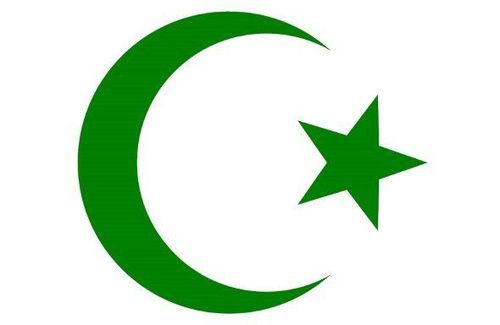 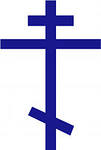 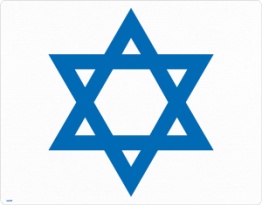    А) полумесяц		Б) крест			В) звезда Посмотрите на  портреты и выберите  имя великого  русского полководца ХVIII века, который не проиграл ни одного сражения. -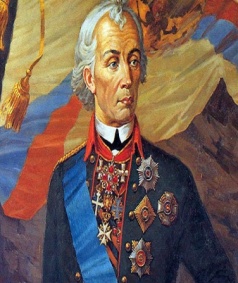 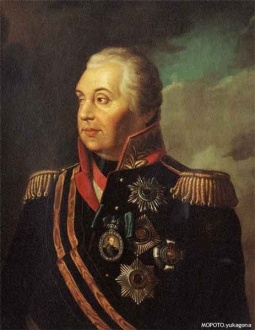 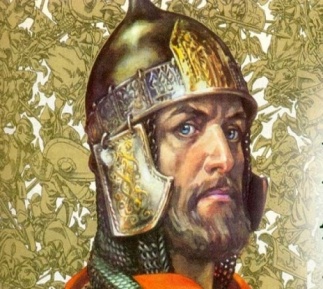 А) А.В. Суворов		Б) М.И. Кутузов		В) Александр Невский РАБОЧАЯ МАТРИЦАВариант 1______________________			_______			________Фамилия , имя					страна				датаКОНТРОЛЬНАЯ МАТРИЦА. Вариант 1.МОДУЛЬ «ОСНОВЫ ЗАКОНОДАТЕЛЬСВА РОССИЙСКОЙ ФЕДЕРАЦИИ»Вариант 1.Инструкция по  выполнению тестаВремя выполнения теста  – 30 минут. Тест включает 20 заданий.При выполнении теста  можно пользоваться словарем юридических терминов, в том числе двуязычным.Напишите ваше имя и фамилию, страну, дату тестирования  на рабочей матрице.Выберите  правильный вариант и отметьте нужную букву в матрице. Например:	А  Б В (А – правильный ответ)Если вы ошиблись и хотите исправить ошибку, сделайте так:		А   Б  В      (Б – ошибка, А – правильный вариант).ЗАДАНИЯ 1-19. Выберите правильный вариант. 1. Отметьте изображение российского флага. А) 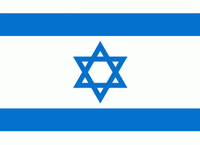 Б) 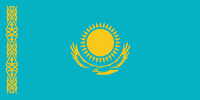 В) 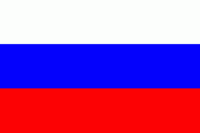 2. Отметьте изображение российского герба. А) 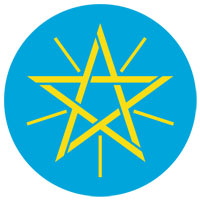 Б) 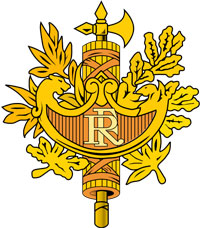 В) 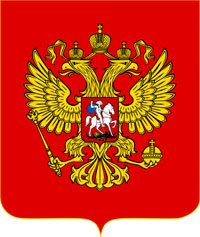 3. Государственная власть в Российской Федерации осуществляется на основе разделения на … .  А) законодательную, религиозную и исполнительнуюБ) законодательную, исполнительную и судебнуюВ) исполнительную, судебную и политическую4. Иностранный гражданин должен встать на учет по месту пребывания в … .А) ГИБДД РоссииБ) МВД РоссииВ) ФМС России5. Основным документом, удостоверяющим личность в РФ, является … .А) паспортБ) квитанция об уплате государственной пошлиныВ) разрешение на работу6. В РФ иностранный гражданин … . А) должен служить в армииБ) не должен служить в армииВ) должен служить в специальных воинских частях7. Иностранный гражданин при нарушении его трудовых прав может обратиться в … .А) ГИБДД РоссииБ) органы ЗАГСВ) суд8. Лица, которые временно пребывают в России, социальные пособия  … .А) получаютБ) не получаютВ) получают, если имеют детей9. Патент на осуществление трудовой деятельности выдается или в его выдаче отказывается в течение  … .А) 10 рабочих днейБ) 7 рабочих днейВ) 3 рабочих дней10. Документ, дающий право на временную работу в России, называется … .А) миграционная картаБ) удостоверение личностиВ) разрешение на работу11. Отметьте изображение российской валюты. А) 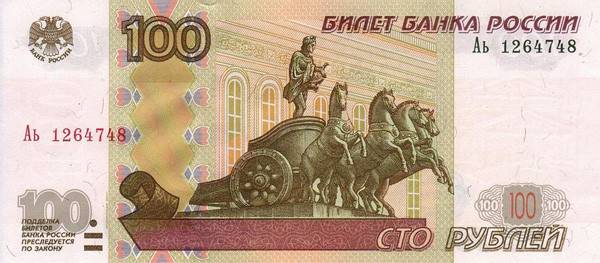 Б) 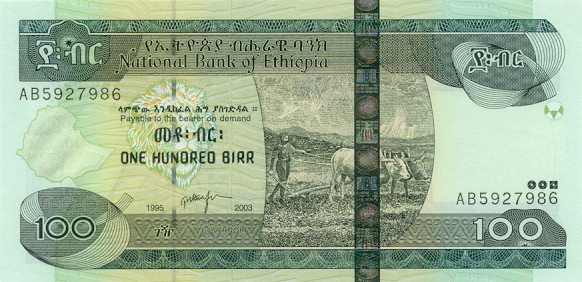 В) 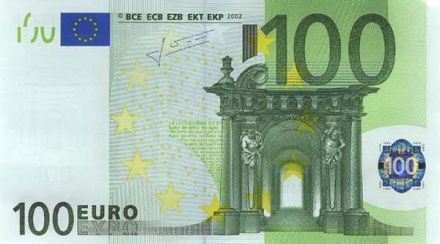 12. По российскому законодательству трудовой договор должен быть заключен в … .А) устной или письменной форме по выбору работникаБ) только в письменной формеВ) устной или письменной форме по выбору работодателя13. Вопросы ответственности за административные правонарушения в России регулирует … . А) Трудовой кодекс РФБ) Уголовный кодекс РФВ) Кодекс РФ об административных правонарушениях14. В России за одно правонарушение/преступление можно понести … .А) или административную, или уголовную ответственностьБ) и административную, и уголовную ответственность поочередноВ) и административную, и уголовную ответственность одновременно15. ФМС России должна контролировать … .А) соблюдение таможенного законодательства Б) пребывание и проживание иностранцев в РоссииВ) работу полиции с иностранцами16. Вы можете обратиться в ФМС России за разъяснениями … . А) лично, по телефону или через интернет-приемнуюБ) только личноВ) только лично или через интернет-приемную17. За нарушение закона сотрудник полиции (полицейский) имеет право задержать … .А) только иностранцаБ) только гражданина РоссииВ) и гражданина России, и иностранца18. МВД России – это … . А) Министерство внутренних дел РоссииБ) Министерство внешних дел РоссииВ) Министерство военных дел России19. Действия или решения консульства иностранного государства иностранный гражданин … .А) не может обжаловать в российский судБ) может обжаловать в российский судВ) может обжаловать в российский суд, если консульство не возражаетЗАДАНИЕ 20. Ознакомьтесь с ситуацией и ответьте на вопрос.Муж хочет развестись с женой. Жена на развод не согласна. Куда, по российскому законодательству, должен пойти (обратиться) муж, если он хочет получить развод?А) В полицию. Б) В ФМС России.В) В суд.ТЕСТ ПО ОСНОВАМ ЗАКОНОДАТЕЛЬСТВА РФВариант 1РАБОЧАЯ МАТРИЦА ______________________			_______			________Фамилия, имя					страна				датаТЕСТ ПО ОСНОВАМ ЗАКОНОДАТЕЛЬСТВА  РФВариант № 1КОНТРОЛЬНАЯ МАТРИЦАОн работает ... стройке.(А) в(А) в(Б) на(Б) наЯ поеду домой весной, в ... .(А) феврале(А) феврале(Б) мае(Б) мае(В) июне(В) июнеСкажите, пожалуйста, директор ... ?(А) сюда(А) сюда(Б) туда(Б) туда(В) здесь(В) здесьВы не знаете, где дом ...  12?(А) цифра(А) цифра(Б) число(Б) число(В) номер(В) номерНапишите, пожалуйста, ...  вашего общежития.(А) дом(А) дом(Б) адрес(Б) адрес(В) улицу(В) улицуВ магазине “Фрукты” я покупаю ... .(А) яблоки(А) яблоки(Б) мясо(Б) мясо(В) рис(В) рисСкажите, ...  мы будем обедать?(А) откуда(А) откуда(Б) куда(Б) куда(В) когда(В) когдаИзвините, я хочу ... вопрос.(А) задать(А) задать(Б) спросить(Б) спросить(В) сказать(В) сказатьСейчас он ... русский язык.(А) занимается(А) занимается(Б) учится(Б) учится(В) изучает(В) изучаетОбычно я … на остановку пешком(А) иду(А) иду(Б) еду(Б) еду(В) пришёл(В) пришёлЯ ...  тебе хорошо отдохнуть.(А) хочу(А) хочу(Б) желаю(Б) желаю(В) думаю(В) думаю... ты звонила вчера?(А) Кого(А) Кого(Б) Кому(Б) Кому(В) С кем(В) С кемЯ видела ... по телевизору.(А) его(А) его(Б) у него(Б) у него(В) ему(В) емуНет, я не знаю, сколько лет ... .(А) Андрей(А) Андрей(Б) Андрея(Б) Андрея(В) Андрею(В) АндреюОн опять опоздал на ... .(А) работа(А) работа(Б) работу(Б) работу(Г) работой(Г) работойЯ взял словарь у ... .(А) друг(А) друг(Б) друга(Б) друга(В) другу(В) другу17. Мы поехали в библиотеку …(А) на трамвай(А) на трамвай(Б) на трамвае(Б) на трамвае(В) с трамваем(В) с трамваемМосква – столица … .(А) России(А) России(Б) Россия(Б) Россия(В) Россию(В) РоссиюТы хорошо понимаешь … ?Ты хорошо понимаешь … ?(А) нашему бригадиру(Б) с нашим бригадиром(В) нашего бригадираПоликлиника работает … .Поликлиника работает … .(А) каждого дня(Б) каждый день(В) каждым днёмТвой сын уже умеет ....?Твой сын уже умеет ....?(А) писала(Б) пишет(В) писатьЯ знаю, ... зовут твою сестру.Я знаю, ... зовут твою сестру.(А) какая(Б) как(В) чтоДиректор сказал, … я работаю хорошоДиректор сказал, … я работаю хорошо(А) где(Б) что(В) кудаЯ хочу работать здесь, … у меня хорошая зарплата.Я хочу работать здесь, … у меня хорошая зарплата.(А) потому чтоЯ хочу работать здесь, … у меня хорошая зарплата.Я хочу работать здесь, … у меня хорошая зарплата.(Б) поэтому(В) какСкажите, пожалуйста, … стоит билет?Скажите, пожалуйста, … стоит билет?(А) зачем(Б) сколько(В) почемуВыход в городРуками не трогатьОбмен валюты только при наличии паспорта6. Вы хотите узнать, будет завтра дождь или(А) “Новости культуры”     нет.(Б) “Погода в Москве”7. Вам интересно, какие фильмы  можно увидеть в кинотеатре.(В) “Домашняя библиотека”(Г) “Москва и москвичи”8. Вы любите книги.9. интересуется молодёжными проблемами.(А) “Культура”10. хочет узнать новости театральной жизни.(Б) “Спорт”(В) “Я - молодой”(Г) “Литературная газета”1АБВ14АБВ  2АБВ15АБВ3АБВ16АБВ4АБВ17АБВ5АБВ18АБВ6АБВ19АБВ7АБВ20АБВ8АБВ21АБВ9АБВ22АБВ10АБВ23АБВ11АБВ24АБВ12АБВ25АБВ13АБВИтого:Итого:Итого:Итого:Итого:                           1   А  Б  В  2   А  Б  В  3   А  Б  В  4   А  Б  В  5   А  Б  В  6   А  Б  В  7   А  Б  В  8   А  Б  В  9   А  Б  В 10   А  Б  В1АБВГ2АБВГ3АБВГ4АБВГ5АБВГ6АБВГ7АБВГ8АБВГ9АБВГ10АБВГПараметры оценки1.Адекватность создаваемого тестируемым текста цели, поставленной в задании (-1 баллов за пропуск информационной единицы, отсутствие ответа на вопрос) 2.Логичность и связность изложения (-2 балла за каждое нарушение)3.Соответствие языковым нормам русского языка: - коммуникативно значимая ошибка (-2 балла)- коммуникативно незначимая ошибка (- 0,5 б.)                                                                    ИТОГО:Параметры оценкиЗадание 120 балловиндекс – 4 б.5 * 4 = 20Задание 120 балловиндекс – 4 б.5 * 4 = 20Задание 120 балловиндекс – 4 б.5 * 4 = 20Задание 120 балловиндекс – 4 б.5 * 4 = 20Задание 120 балловиндекс – 4 б.5 * 4 = 20Задание 230 балловиндекс – 6 б.5 * 6 = 30Задание 230 балловиндекс – 6 б.5 * 6 = 30Задание 230 балловиндекс – 6 б.5 * 6 = 30Задание 230 балловиндекс – 6 б.5 * 6 = 30Задание 230 балловиндекс – 6 б.5 * 6 = 301.Адекватность решениякоммуникативной задачи 2. Нарушение норм речевого этикета (- 0,5 балла за каждое нарушение)3. Соответствие языковым нормам русского языка: - коммуникативно значимая ошибка (-1 балл)- коммуникативно незначимаяошибка (- 0,5 баллов)4.Грубые нарушения фонетико-интонационных норм (-1 балл)                                                                                                   ИТОГО:Общая оценка по заданиям 1 – 2:1АБВ2АБВ3АБВ4АБВ5АБВ6АБВ7АБВ8АБВ9АБВ10АБВ11АБВ12АБВ13АБВ14АБВ15АБВ16АБВ17АБВ18АБВ19АБВ20АБВ1АБВ2АБВ3АБВ4АБВ5АБВ6АВ7АБВ8АБВ9АБВ10АБВ11АБВ12АБВ13АБВ14АБВ15АБВ16АБВ17АБВ18АБВ19АБВ20АБВ1АБВ2АБВ3АБВ4АБВ5АБВ6АБВ7АБВ8АБВ9АБВ10АБВ11АБВ12АБВ13АБВ14АБВ15АБВ16АБВ17АБВ18АБВ19АБВ20АБВ1АБВ2АБВ	3АБВ4АБВ5АБВ6АБВ7АБВ8АБВ9АБВ10АБВ11АБВ12АБВ13АБВ14АБВ15АБВ16АБВ17АБВ18АБВ19АБВ20АБВ